Fel a Netre, öregem!10 fordulóból álló játékos fejtörő2024. március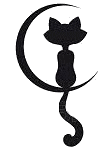 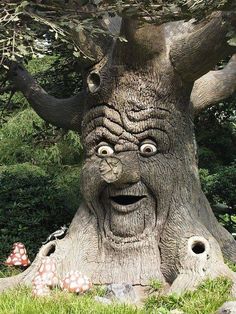 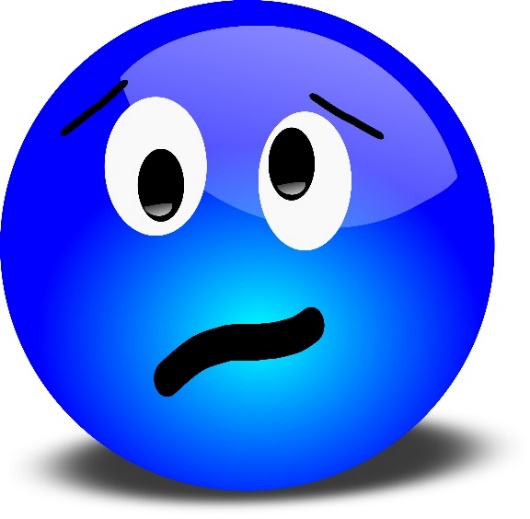 1. feladatMelyik az az étel, amelyett a japán császár soha nem fogyaszthatott?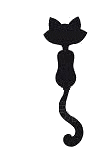 Mikor jegyezték fel az első halálesetet ennek az ételne    az elfogyasztása után?T rvény írja elő, hogy az elkészült fogásokat először a szakácsnak kell megkóstolnia, csak utána teheti a vendég elé. Mégis történt egy különleges haláleset 1975-ben egy kiotói étteremben. Mi volt ez?2. feladatMitől különlegesek a Goki szigeteken található építmények? Mellékeljen róla egy képet is!Ke  esem azt a települést, ahol az utolsó „bakonyi betyárt” elfogták és temetkezési helye turisztikai látványosságként is szolgál? Milyen néven ismerjük?Keresem azt a fát, amelynek a tábláján ez a felirat olvasható:„Le vagyok tartóztatva…” egészítse ki a tábla feliratát és írja meg, hol tudnám   …egnézni!3. feladatHol található az a növény, amelyet a Hitachi cégcsoport 1975-től használ szimbólumaként és n  vezze is meg a növényt?4-5. feladatA világ legidősebb fái közül hol találhatók a következő névre kereszteltek? Írja meg a korá    és fajtáját!MatuzsálemDédnagyapaSzáz   ó fájaPrometheuszAz Öreg TjikkoPandoPresident (Elnök)KongeegenJömon Sugi„Ázsia legidősebb létező élőlénye”5. feladatMelyik közkedvelt élelmiszer  ek kell 0,045km/óra sebességgel közlekednie, mikor az üvegből szervírozzák?Miért volt Kosztolányi Dezső teljes neve Kosztolányi D  zső István Izabella?Miért égett le a Globe Színház 1613-ban Shakespeare VIII. Henrik című darabja közben?6. feladatMelyik betű a skarlát betű Natthaniel    awthorne regény ben?Mi van minden héten Oliver Stone 1999-es filmjének címében?Mit csinál az, aki kalaripayattu  ik?8-9. feladat Híres szerelmek. Párosítsa össze a megfelelőket!A. Marilyn Monroe	1. Evita DuarteB. Ingrid B  rgman	2. Yoko OnoC. Romy Schneider	3. Rhett ButlerD. VIII. Eduard	4. III. RainierE. Domján Edit	5. Gyarmati Fan  i F. Juan Peron	6. Pierre Abélard G. Lauren Bacall	7. KleopátraH. Olga Knyipper	8. Beatrice J. XV. Lajos	9. Richard Burton K. Radnóti Miklós	10.Arthur CapelL. Es  eralda 	11. Szécsi PálM. Antonius	12. Mumtaz MahalN. John Lennon 	13. I. Ferenc JózsefO. S lvador Dali	14. HürremP. Spencer Tracy	15.Wallis SimpsonR. Dante	16. Gala EluardS. Héloise	17. Roberto RosselliniT. S arlett O’Hara	18. Qua imodoU. Coco Chanel	19. Madame Pompadour V. Szulejmán	20. Alain Delon W.Elizabeth Taylor	21. A. P. CsehovX. Grace     elly	22. Katharine Hepburn Y. Latinovics Zolt n	23. Arthur Miller Z. Jaha   sah	24. Humphrey Bog  rt  Zs. Erzsébet királyné	25. Rutt  ai Éva10. feladatMelyik uralkodócsaládról tartotta Talleyrand, hogy tagjai” semmit sem tanultak és semmit sem    elejtettek”?Melyik v  rosban hunyt el a hí  es velencei utazó M  rco poló?Melyik Alsó-Ausztria leg  íresebb kőkorszaki lelete, amely a Bécsi Természettudom nyi Múzeumban tekinthető meg?Milyen kapcsolat volt Szókratész, Platón, Na  y Sá   dor és Ar sztotelész között?